INDIAN INSTITUTE OF TECHNOLOGY INDORE	           CLAIM FOR REIMBURSEMENT OF LOCAL CONVEYANCE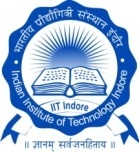 Jr. Assistant                 Sr. Assistant/Superintendent                          AR/DR/JR               	         RegistrarName of the ApplicantName of the ApplicantName of the ApplicantName of the ApplicantName of the ApplicantDesignation & DepartmentDesignation & DepartmentDesignation & DepartmentDesignation & DepartmentDesignation & DepartmentBank Account No.Bank Account No.Bank Account No.Bank Account No.Bank Account No.Bank NameBank NameBank NameBank NameBank NameBranch Name & IFS CodeBranch Name & IFS CodeBranch Name & IFS CodeBranch Name & IFS CodeBranch Name & IFS CodeBudget HeadBudget HeadBudget HeadBudget HeadBudget HeadProject  (   )     RDF (   )   Departmental (   )      CPDA (   )    Others (   ) Project  (   )     RDF (   )   Departmental (   )      CPDA (   )    Others (   ) Project  (   )     RDF (   )   Departmental (   )      CPDA (   )    Others (   ) Project  (   )     RDF (   )   Departmental (   )      CPDA (   )    Others (   ) Project  (   )     RDF (   )   Departmental (   )      CPDA (   )    Others (   ) Project  (   )     RDF (   )   Departmental (   )      CPDA (   )    Others (   ) Budget HeadBudget HeadBudget HeadBudget HeadBudget Head(Please specify other source / Project No. if applicable)(Please specify other source / Project No. if applicable)(Please specify other source / Project No. if applicable)(Please specify other source / Project No. if applicable)(Please specify other source / Project No. if applicable)(Please specify other source / Project No. if applicable)S. No.Date of JourneyParticularsParticularsParticularsParticularsParticularsMode of TransportMode of TransportDistance (Km.)Amount (In Rs)S. No.Date of JourneyFromFromFromToToMode of TransportMode of TransportDistance (Km.)Amount (In Rs)1Purpose2Purpose3Purpose4Purpose5Purpose*Note: The purpose of the travel shall be indicated below for each journey performed.*Note: The purpose of the travel shall be indicated below for each journey performed.*Note: The purpose of the travel shall be indicated below for each journey performed.*Note: The purpose of the travel shall be indicated below for each journey performed.*Note: The purpose of the travel shall be indicated below for each journey performed.*Note: The purpose of the travel shall be indicated below for each journey performed.*Note: The purpose of the travel shall be indicated below for each journey performed.*Note: The purpose of the travel shall be indicated below for each journey performed.Total Claim (Rs)Total Claim (Rs)Signature of the Applicant:Signature of the Applicant:Signature of the Applicant:Signature of the Applicant:Declaration by in-charge of Transport Section and Recommending AuthorityCertified that Prof. / Dr./Mr./Ms.________________________has attended the office work as indicated above and journey performed by him/her was essential and institute transport was not available/ utilized for that journey.Declaration by in-charge of Transport Section and Recommending AuthorityCertified that Prof. / Dr./Mr./Ms.________________________has attended the office work as indicated above and journey performed by him/her was essential and institute transport was not available/ utilized for that journey.Declaration by in-charge of Transport Section and Recommending AuthorityCertified that Prof. / Dr./Mr./Ms.________________________has attended the office work as indicated above and journey performed by him/her was essential and institute transport was not available/ utilized for that journey.Declaration by in-charge of Transport Section and Recommending AuthorityCertified that Prof. / Dr./Mr./Ms.________________________has attended the office work as indicated above and journey performed by him/her was essential and institute transport was not available/ utilized for that journey.Declaration by in-charge of Transport Section and Recommending AuthorityCertified that Prof. / Dr./Mr./Ms.________________________has attended the office work as indicated above and journey performed by him/her was essential and institute transport was not available/ utilized for that journey.Declaration by in-charge of Transport Section and Recommending AuthorityCertified that Prof. / Dr./Mr./Ms.________________________has attended the office work as indicated above and journey performed by him/her was essential and institute transport was not available/ utilized for that journey.Declaration by in-charge of Transport Section and Recommending AuthorityCertified that Prof. / Dr./Mr./Ms.________________________has attended the office work as indicated above and journey performed by him/her was essential and institute transport was not available/ utilized for that journey.Declaration by in-charge of Transport Section and Recommending AuthorityCertified that Prof. / Dr./Mr./Ms.________________________has attended the office work as indicated above and journey performed by him/her was essential and institute transport was not available/ utilized for that journey.Declaration by in-charge of Transport Section and Recommending AuthorityCertified that Prof. / Dr./Mr./Ms.________________________has attended the office work as indicated above and journey performed by him/her was essential and institute transport was not available/ utilized for that journey.Declaration by in-charge of Transport Section and Recommending AuthorityCertified that Prof. / Dr./Mr./Ms.________________________has attended the office work as indicated above and journey performed by him/her was essential and institute transport was not available/ utilized for that journey.Declaration by in-charge of Transport Section and Recommending AuthorityCertified that Prof. / Dr./Mr./Ms.________________________has attended the office work as indicated above and journey performed by him/her was essential and institute transport was not available/ utilized for that journey.Signature (In-charge, Transport  Section)Signature (In-charge, Transport  Section)Signature (In-charge, Transport  Section)Signature (In-charge, Transport  Section)Signature (In-charge, Transport  Section)Signature (In-charge, Transport  Section)Signature (In-charge, Transport  Section)Signature (In-charge, Transport  Section)Signature (In-charge, Transport  Section)Signature (In-charge, Transport  Section)Signature (In-charge, Transport  Section)Signature of Recommending AuthoritySignature of Recommending AuthoritySignature of Recommending AuthoritySignature of Recommending AuthoritySignature of Recommending AuthoritySignature of Recommending AuthoritySignature of Approving Authority having financial powerSignature of Approving Authority having financial powerSignature of Approving Authority having financial powerSignature of Approving Authority having financial powerSignature of Approving Authority having financial power(FOR FINANCE OFFICE USE)(FOR FINANCE OFFICE USE)(FOR FINANCE OFFICE USE)(FOR FINANCE OFFICE USE)(FOR FINANCE OFFICE USE)(FOR FINANCE OFFICE USE)(FOR FINANCE OFFICE USE)(FOR FINANCE OFFICE USE)(FOR FINANCE OFFICE USE)(FOR FINANCE OFFICE USE)(FOR FINANCE OFFICE USE)Amount claimed (Rs)Amount claimed (Rs)Amount claimed (Rs)Net claim passed for (Rs)Net claim passed for (Rs)Net claim passed for (Rs)